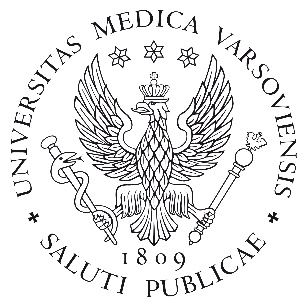 C.W24Prawa majątkowe, w tym autorskie, do sylabusa przysługują WUM. Sylabus może być wykorzystywany dla celów związanych z kształceniem na studiach odbywanych w WUM. Korzystanie z sylabusa w innych celach wymaga zgody WUM.MetryczkaMetryczkaRok akademicki2023/2024WydziałFarmaceutycznyKierunek studiówfarmacjaDyscyplina wiodąca 
nauki farmaceutyczneProfil studiów praktycznyPoziom kształcenia 
Studia jednolite magisterskieForma studiów stacjonarne/niestacjonarneTyp modułu/przedmiotufakultatywnyForma weryfikacji efektów 
uczenia się zaliczenieJednostka/jednostki prowadząca/e Katedra i Zakład Technologii Leków i Biotechnologii Farmaceutycznej (KTLiBF) WF ul. Banacha 1, 02-097 WarszawaKierownik jednostki/kierownicy jednostekprof. dr hab. J Turło (KTLiBF)Koordynator przedmiotu dr Martyna Wróbel   martyna.wrobel@wum.edu.plOsoba odpowiedzialna za sylabus dr Martyna Wróbelmartyna.wrobel@wum.edu.plProwadzący zajęciaKatedra i Zakład Technologii Leków i Biotechnologii Farmaceutycznej prof. dr hab. J. Turło, dr hab. M. Dawidowski, dr P. Ślifirski, dr G. Ślifirski, dr M. Wróbel, mgr T. SłowińskiInformacje podstawoweInformacje podstawoweInformacje podstawoweInformacje podstawoweInformacje podstawoweRok i semestr studiówrok III, semestr Vrok III, semestr VLiczba punktów ECTS1.0Forma prowadzenia zajęćForma prowadzenia zajęćLiczba godzinKalkulacja punktów ECTSKalkulacja punktów ECTSGodziny kontaktowe z nauczycielem akademickimGodziny kontaktowe z nauczycielem akademickimLiczba godzinKalkulacja punktów ECTSKalkulacja punktów ECTSwykład (W)wykład (W)seminarium (S)seminarium (S)150.50.5ćwiczenia (C)ćwiczenia (C)e-learning (e-L)e-learning (e-L)zajęcia praktyczne (ZP)zajęcia praktyczne (ZP)praktyka zawodowa (PZ)praktyka zawodowa (PZ)Samodzielna praca studentaSamodzielna praca studentaSamodzielna praca studentaSamodzielna praca studentaSamodzielna praca studentaPrzygotowanie do zajęć i zaliczeńPrzygotowanie do zajęć i zaliczeń150.50.5Cele kształceniaCele kształceniaC1Zdobycie wiedzy na temat celów i sposobu nauczania na fakultatywnym bloku programowym Farmacja Przemysłowa i Biotechnologia Farmaceutyczna.C2Poznanie nowoczesnych metod poszukiwania nowych leków syntetycznych i biotechnologicznych oraz sposobów optymalizacji ich działania farmakologicznego i właściwości farmakokinetycznych.C3Zdobycie wiedzy na temat podstaw biosyntezy – biotransformacji oraz tego jak produkuje się leki biotechnologiczne w skali przemysłowej.C4Zapoznanie z podstawami przygotowania specyfikacji i norm API, koniecznych do zwolnienia do dalszych etapów wytwarzania produktu leczniczego.C5Uzyskanie wiedzy na temat zasad opracowania składu i technologii wytwarzania produktu leczniczego; zapoznanie z linią technologiczną służącą do wytwarzania form suchych, podstawowymi metodami kontroli międzyprocesowej oraz zasadami dopuszczenia do obrotu zwolnionego produktu.Standard kształcenia – Szczegółowe efekty uczenia się Standard kształcenia – Szczegółowe efekty uczenia się Symboli numer efektu uczenia sięzgodnie ze standardami uczenia się Efekty w zakresieWiedzy – Absolwent zna i rozumie:Wiedzy – Absolwent zna i rozumie:C.W10 metody wytwarzania przykładowych substancji leczniczych, stosowane operacje fizyczne oraz jednostkowe procesy chemiczne; C.W11 wymagania dotyczące opisu sposobu wytwarzania i oceny jakości substancji leczniczej w dokumentacji rejestracyjnej; C.W12 metody otrzymywania i rozdzielania optycznie czynnych substancji leczniczych oraz metody otrzymywania różnych form polimorficznych;C.W13metody poszukiwania nowych substancji leczniczych;C.W15 właściwości fizykochemiczne i funkcjonalne podstawowych substancji pomocniczych stosowanych w technologii postaci leku;C.W22podstawowe produkty krwiopochodne i krwiozastępcze oraz sposób ich otrzymywania;C.W24nowe osiągnięcia w obszarze badań nad lekiem biologicznym i syntetycznym;C.W26wymagania stawiane różnym postaciom leku oraz zasady doboru postaci leku w zależności od właściwości substancji leczniczej i przeznaczenia produktu leczniczego;C.W33zasady Dobrej Praktyki Wytwarzania określonej w przepisach wydanych na podstawie art. 39 ust. 5 pkt 1 ustawy z dnia 6 września 2001 r. – Prawo farmaceutyczne (Dz. U. z 2019 r. poz. 499, z późn. zm.), w tym zasady dokumentowania procesów technologicznych;C.W34metody badań jakości postaci leku oraz sposób analizy serii produkcyjnej;C.W36zakres badań chemiczno-farmaceutycznych wymaganych do dokumentacji rejestracyjnej produktu leczniczego;C.W37zakres wykorzystania w produkcji farmaceutycznej analizy ryzyka, projektowania jakości i technologii opartej o analizę procesu;E.W5podstawy prawne oraz organizację procesu wytwarzania produktów leczniczych;E.W18zasady wprowadzania do obrotu produktów leczniczych, wyrobów medycznych, suplementów diety, środków spożywczych specjalnego przeznaczenia żywieniowego oraz kosmetyków;E.W14rolę farmaceuty i przedstawicieli innych zawodów medycznych w zespole terapeutycznym;E.W22podstawy prawne oraz zasady przeprowadzania i organizacji badań nad lekiem, w tym badań eksperymentalnych oraz z udziałem ludzi;E.W23prawne, etyczne i metodyczne aspekty prowadzenia badań klinicznych oraz rolę farmaceuty w ich prowadzeniu;E.W26zasady monitorowania bezpieczeństwa produktów leczniczych po wprowadzeniu ich do obrotu;Umiejętności – Absolwent potrafi:Umiejętności – Absolwent potrafi:C.U4korzystać z farmakopei, wytycznych oraz literatury dotyczącej oceny jakości substancji do użytku farmaceutycznego oraz produktu leczniczego;C.U7interpretować wyniki uzyskane w zakresie oceny jakości substancji do użytku farmaceutycznego i produktu leczniczego oraz potwierdzać zgodność uzyskanych wyników ze specyfikacją;C.U8wykrywać na podstawie obserwacji produktu leczniczego jego wady kwalifikujące się do zgłoszenia do organu właściwego w sprawach nadzoru nad bezpieczeństwem stosowania produktów leczniczych;C.U25wykonywać badania w zakresie oceny jakości postaci leku, obsługiwać odpowiednią aparaturę kontrolno-pomiarową oraz interpretować wyniki badań;C.U26oceniać ryzyko wystąpienia złej jakości produktu leczniczego i wyrobu medycznego oraz konsekwencji klinicznych;C.U27proponować specyfikację dla produktu leczniczego oraz planować badania trwałości substancji leczniczej i produktu leczniczego;C.U28określać czynniki wpływające na trwałość produktu leczniczego i dobierać warunki przechowywania;C.U34wyszukiwać informacje naukowe dotyczące substancji i produktów leczniczych;Pozostałe efekty uczenia się Pozostałe efekty uczenia się Numer efektu uczenia sięEfekty w zakresieWiedzy – Absolwent zna i rozumie:Wiedzy – Absolwent zna i rozumie:FBP_W1posiada poszerzoną wiedzę na temat współczesnych metod oceny jakościowej i ilościowej syntetycznych i pochodzenia naturalnego substancji leczniczych oraz gotowych postaci leku;FBP_W13ma poszerzoną wiedzę z zakresu bezpieczeństwa i jakości leków oraz suplementów diety;FBP_W14ma poszerzoną wiedzę z zakresu badań przedklinicznych i klinicznych;FBP_W21ma poszerzoną wiedzę na temat problemów i zagadnień etycznych w farmacji, w tym farmacji klinicznej;FBP_W34posiada pogłębioną wiedzę w zakresie przemysłowej technologii leków;FBP_W35posiada poszerzoną wiedzę w zakresie biotechnologii farmaceutycznej dotyczącej biosyntezy bioproduktów z wykorzystaniem grzybów i drobnoustrojów;Umiejętności – Absolwent potrafi:Umiejętności – Absolwent potrafi:FBP_U24potrafi opracować proces technologiczny obejmujący syntezy chemiczne substancji aktywnej, nadanie odpowiedniej postaci, zapewnienie w produkcji kontroli wytwarzania i właściwej jakości produktu leczniczego;FBP_U25potrafi wskazać metody i techniki do zaprojektowania procesu biotechnologicznego celem otrzymania biofarmaceutyków;Kompetencji społecznych – Absolwent jest gotów do:Kompetencji społecznych – Absolwent jest gotów do:(K.10)przyjęcia odpowiedzialności związanej z decyzjami podejmowanymi w ramach działalności zawodowej, w tym w kategoriach bezpieczeństwa własnego i innych osób;(K.7)uzyskanie umiejętności korzystania z obiektywnych źródeł informacji;ZajęciaZajęciaZajęciaForma zajęćTreści programoweEfekty uczenia sięSeminariaS1. Wstęp z zakresu chemii medycznej i biotechnologii obejmujące dodatkowo wybrane zagadnienia z zakresu nauk biologicznych, medycznych i farmaceutycznych pozwalające poznać i zrozumieć najważniejsze aspekty syntezy, biosyntezy i identyfikacji związków aktywnych biologicznie. Ogólnie czego można nauczyć się na Specjalizacji Farmacja PrzemysłowaC.W10, C.W11, C.W12, C.W13, C.W15, C.W22, C.W26, C.W33, C.W34, C.W36, C.W37, E.W5, E.W18, E.W14, E.W22, E.W23, E.W26, C.U4, C.U7, C.U8, C.U25, C.U26, C.U27, C.U28, C.U34, FBP_W1, FBP_W13, FBP_W14, FBP_W21, FBP_W34, FBP_W35, FBP_U24, FBP_U25SeminariaS2. Biotechnologia leków. Bioprocesy stosowane w otrzymywaniu biofarmaceutykówS3. Biosynteza – biotransformacja, jak się produkuje leki biotechnologiczne w skali przemysłowej.C.W10, C.W11, C.W12, C.W13, C.W15, C.W22, C.W26, C.W33, C.W34, C.W36, C.W37, E.W5, E.W18, E.W14, E.W22, E.W23, E.W26, C.U4, C.U7, C.U8, C.U25, C.U26, C.U27, C.U28, C.U34, FBP_W1, FBP_W13, FBP_W14, FBP_W21, FBP_W34, FBP_W35, FBP_U24, FBP_U25SeminariaS4. Nowoczesne metody poszukiwania nowych substancji leczniczych.S5. Podstawy z zakresu chemii medycznejC.W10, C.W11, C.W12, C.W13, C.W15, C.W22, C.W26, C.W33, C.W34, C.W36, C.W37, E.W5, E.W18, E.W14, E.W22, E.W23, E.W26, C.U4, C.U7, C.U8, C.U25, C.U26, C.U27, C.U28, C.U34, FBP_W1, FBP_W13, FBP_W14, FBP_W21, FBP_W34, FBP_W35, FBP_U24, FBP_U25SeminariaS6. Zasady Dobrej Praktyki Wytwarzania i Dobrej Praktyki Laboratoryjnej,S7. Zasady obowiązujących uregulowań prawnych mających zastosowanie przy dopuszczaniu do obrotu, wytwarzaniu i dystrybucji produktów leczniczych.C.W10, C.W11, C.W12, C.W13, C.W15, C.W22, C.W26, C.W33, C.W34, C.W36, C.W37, E.W5, E.W18, E.W14, E.W22, E.W23, E.W26, C.U4, C.U7, C.U8, C.U25, C.U26, C.U27, C.U28, C.U34, FBP_W1, FBP_W13, FBP_W14, FBP_W21, FBP_W34, FBP_W35, FBP_U24, FBP_U25SeminariaS8. Opis procesu formulacji postaci suchej, zagadnienia praktyczne.S9. Metody badań analitycznych stosowanych w procesie wytwarzania, ocena wyników badań kontrolnych produktu leczniczego i surowców, wykrywanie nieprawidłowości w procesach wytwórczych i oceny ich wpływu na jakość produktu leczniczego.S10. Synteza chemiczna API w podniesionej skali.S11. Formulacja serii pilotażowej (mieszania, granulacji suchej, mokrej i w złożu fluidalnym, ekstruzji, peletyzacji, tabletkowania, powlekania i kapsułkowania) zagadnienia teoretyczne.S12. Jaka jest rola farmaceuty w przemyśle farmaceutycznym, potencjalne stanowiska pracy dla absolwentów farmacji przemysłowej.C.W10, C.W11, C.W12, C.W13, C.W15, C.W22, C.W26, C.W33, C.W34, C.W36, C.W37, E.W5, E.W18, E.W14, E.W22, E.W23, E.W26, C.U4, C.U7, C.U8, C.U25, C.U26, C.U27, C.U28, C.U34, FBP_W1, FBP_W13, FBP_W14, FBP_W21, FBP_W34, FBP_W35, FBP_U24, FBP_U25LiteraturaObowiązkowaTkaczyński T., Tkaczyńska D.: Synteza i Technologia Chemiczna Leków. Wydawnictwo Lekarskie PZWL, 1984Silverman R.B.: Chemia organiczna w projektowaniu leków. WNT - Wydawnictwa Naukowo-Techniczne, 2004Kaser. O. i Muller R.H.(red.):  Biotechnologia farmaceutyczna. Wydawnictwo Lekarskie PZWL, 2003Ratledge C., Kristiansen B. (red.):  Podstawy biotechnologii. Wydawnictwo Naukowe PWN, 2020.Sznitowska M.: Farmacja stosowana Technologia postaci leku. PZWL Wydawnictwo Lekarskie, 2017Levin M.: Pharmaceutical Process Scale-Up. Third Edition Drugs and the Pharmaceutical Science. Taylor & Francis, 2011Materiały pomocnicze umieszczone na stronie internetowej Katedry Technologii Leków i Biotechnologii Farmaceutycznej.Dyrektywa 2001/83/WE Parlamentu Europejskiego i Rady z dnia 6 listopada 2001 r. w sprawie wspólnotowego kodeksu odnoszącego się do produktów leczniczych stosowanych u ludzi.Rozporządzenie (WE) Nr 726/2004 Parlamentu Europejskiego I Rady z dnia 31 marca 2004 r. ustanawiające wspólnotowe procedury wydawania pozwoleń dla produktów leczniczych stosowanych u ludzi i do celów weterynaryjnych i nadzoru nad nimi oraz ustanawiające Europejską Agencję Leków Ustawa z dnia 6 września 2001 r. - Prawo farmaceutyczne, (Dz.U. z 2021 r. poz. 97 z późn.zm.)UzupełniającaSposoby weryfikacji efektów uczenia sięSposoby weryfikacji efektów uczenia sięSposoby weryfikacji efektów uczenia sięSymbol przedmiotowego efektu uczenia sięSposoby weryfikacji efektu uczenia sięKryterium zaliczeniaC.W10, C.W11, C.W12, C.W13, C.W15, C.W22, C.W26, C.W33, C.W34, C.W36, C.W37, E.W5, E.W18, E.W14, E.W22, E.W23, E.W26, C.U4, C.U7, C.U8, C.U25, C.U26, C.U27, C.U28, C.U34, FBP_W1, FBP_W13, FBP_W14, FBP_W21, FBP_W34, FBP_W35, FBP_U24, FBP_U25Zaliczenie testowe z możliwością pytań otwartych.Zaliczenie bloku wymaga zdobycia na teście co najmniej 51% możliwych punktów.Informacje dodatkowe Warunkiem przystąpienia do ćwiczeń jest posiadanie aktualnego ubezpieczenia.Ocena jest wpisywana do indeksu przez opiekuna bloku prof. dr hab. Jadwigę Turło (Katedra i Zakład Technologii Leków i Biotechnologii Farmaceutycznej), e-mail: jadwiga.turlo@wum.edu.pl.Link do strony internetowej zakładu: tsl@wum.edu.pl.Osoba odpowiedzialna za organizację dydaktyki: dr Martyna Wróbel (Katedra i Zakład Technologii Leków i Biotechnologii Farmaceutycznej), e-mail: martyna.wrobel@wum.edu.pl.Miejsce seminariów: sale wykładowe Wydziału Farmaceutycznego, Przedmiot realizowany jest zaliczany na ocenę w formie zaliczenia testowego z możliwością obecności pytań otwartych. Dopuszcza się dwa terminy zaliczenia: pierwszy dla wszystkich studentów i drugi termin (poprawkowy) dla osób, które nie zaliczyły w terminie pierwszym. Ponadto zostanie wyznaczony dodatkowy termin zaliczenia dla osób z usprawiedliwioną nieobecnością na terminie pierwszym. O przyczynie nieprzystąpienia do zaliczenia student powiadamia koordynatora bloku najpóźniej w ciągu trzech dni roboczych po terminie zaliczenia. Zaświadczenie lekarskie usprawiedliwiające nieobecność, student dostarcza do koordynatora bloku w terminie 7 dni roboczych od dnia wystawienia zaświadczenia, ale nie później niż w ciągu trzech dni roboczych po terminie zaliczenia.Zgodnie z Regulaminem Studiów, student w przypadku uzyskania oceny niedostatecznej w pierwszym i drugim terminie z przedmiotu kończącego się zaliczeniem ma prawo w ciągu 7 dni od daty zaliczenia wystąpić do Dziekana o zgodę na przystąpienie do zaliczenia komisyjnego.